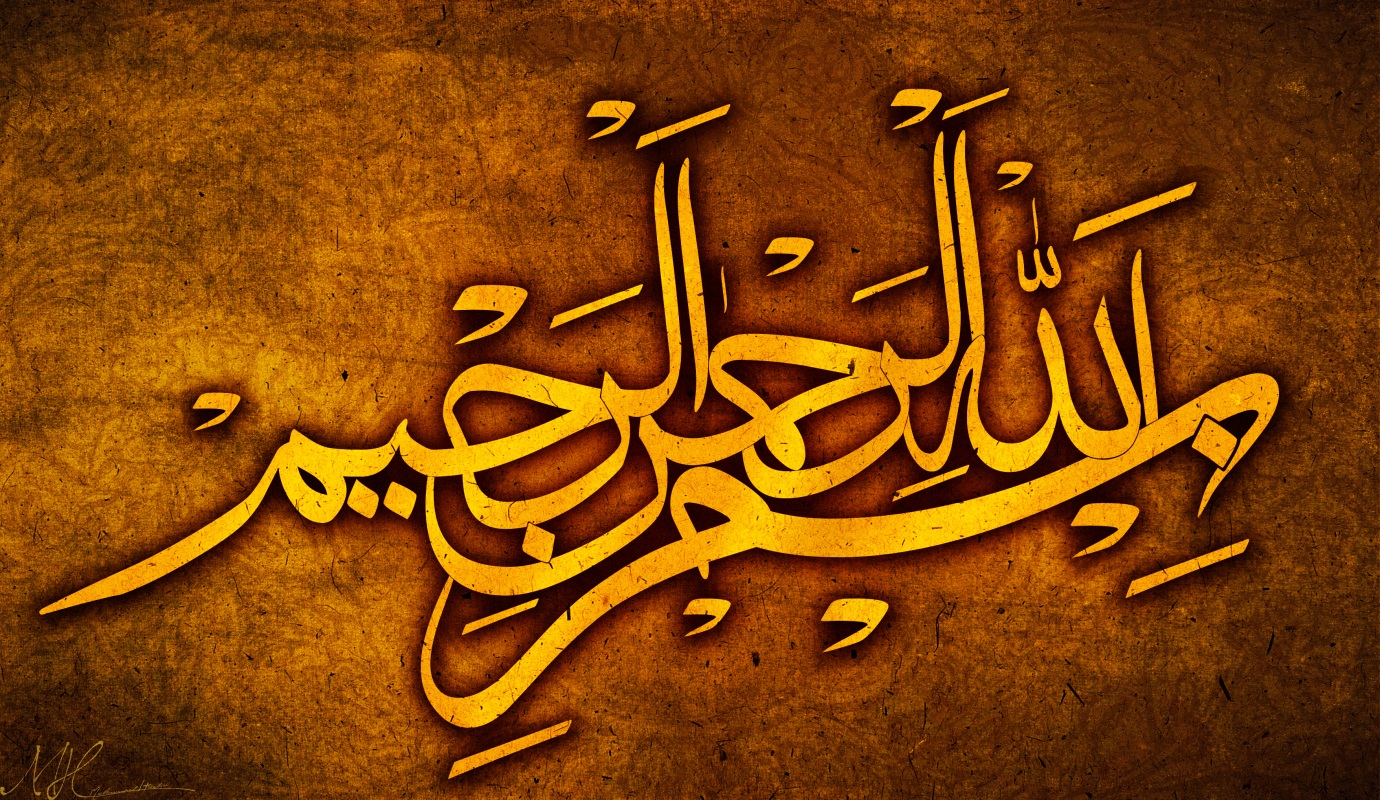 The Miracle British Plums of Friday 11th  September 2015Vol 2The Exclusive Islamic Miracle Photographs of Dr Umar Elahi AzamFriday 11th September 2015Manchester, UKIntroduction  The Name of Allah  was found lots of times in lots of shapes on lots of plums.  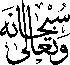 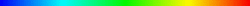 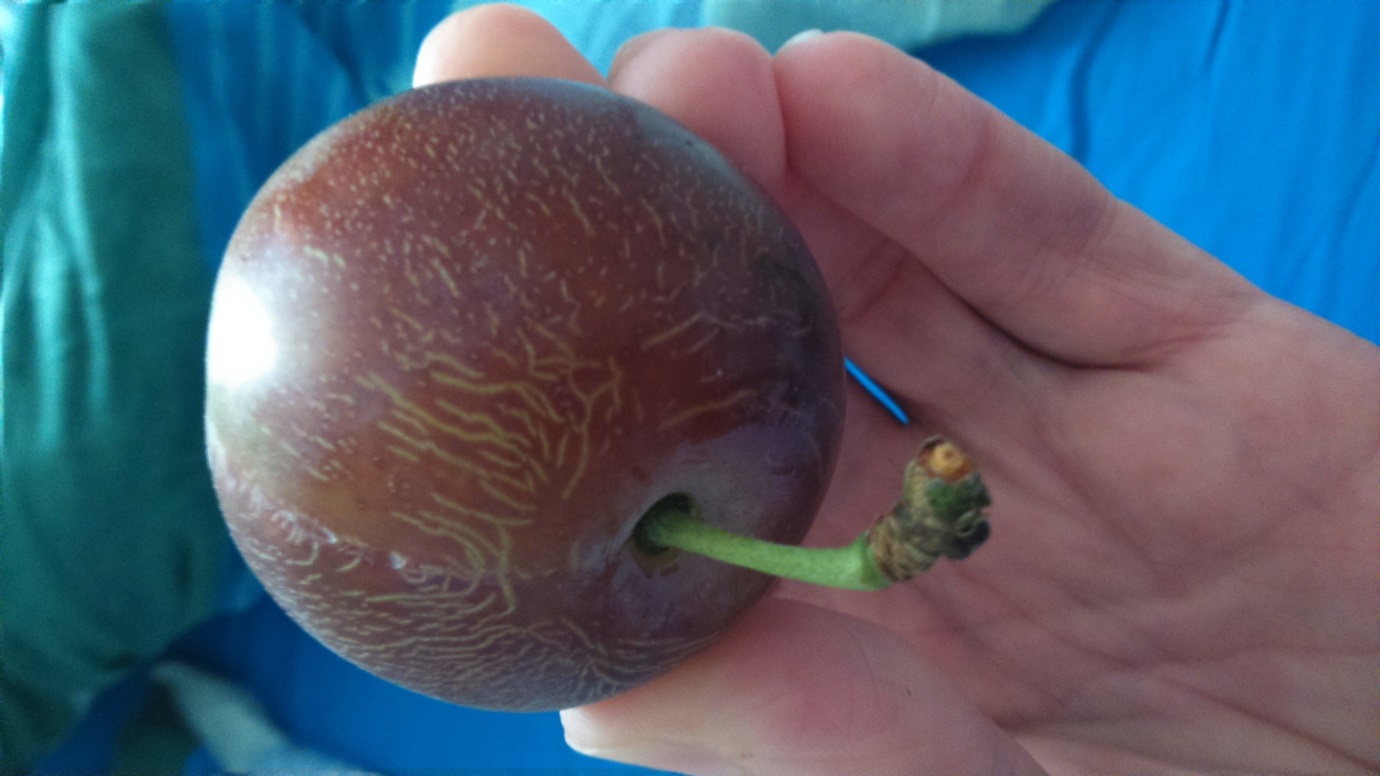 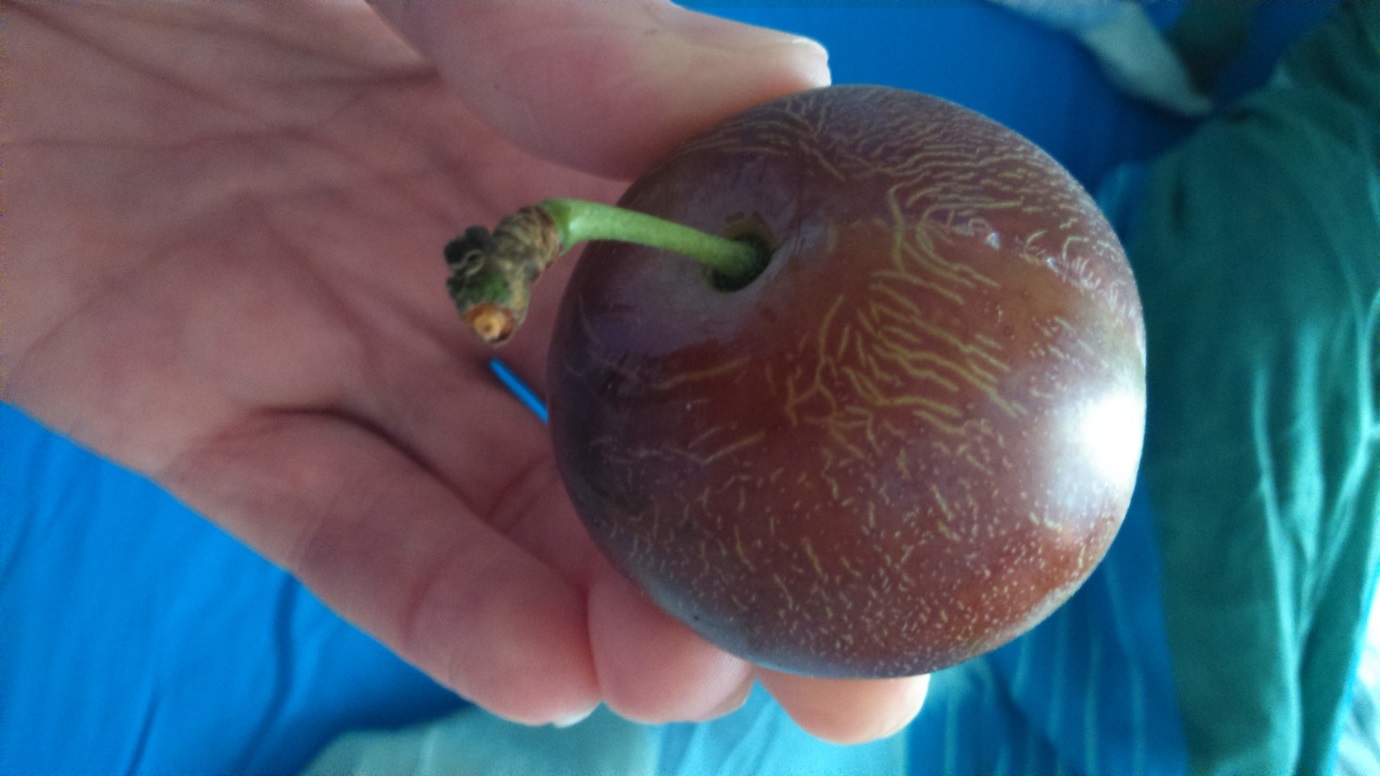 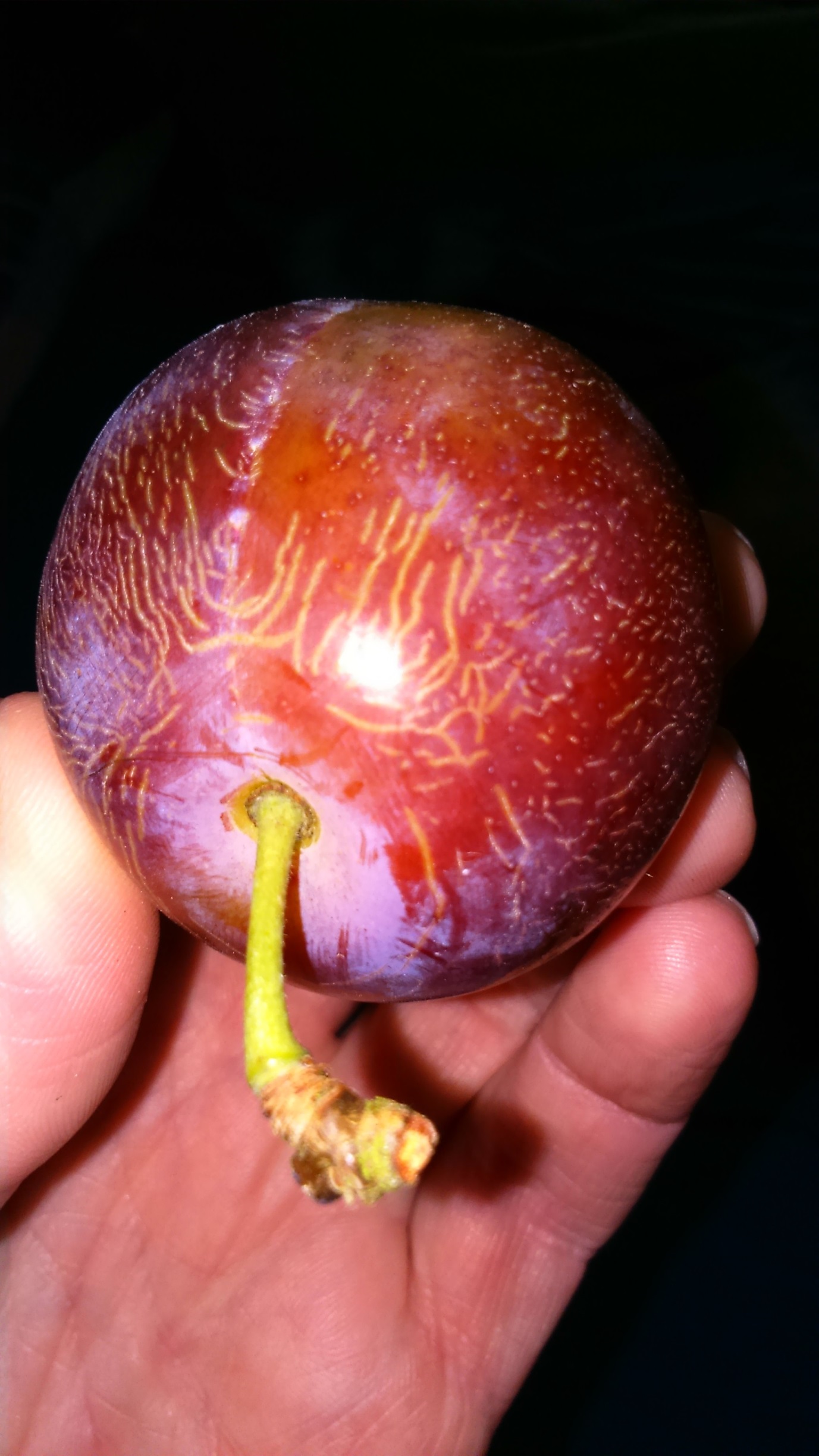 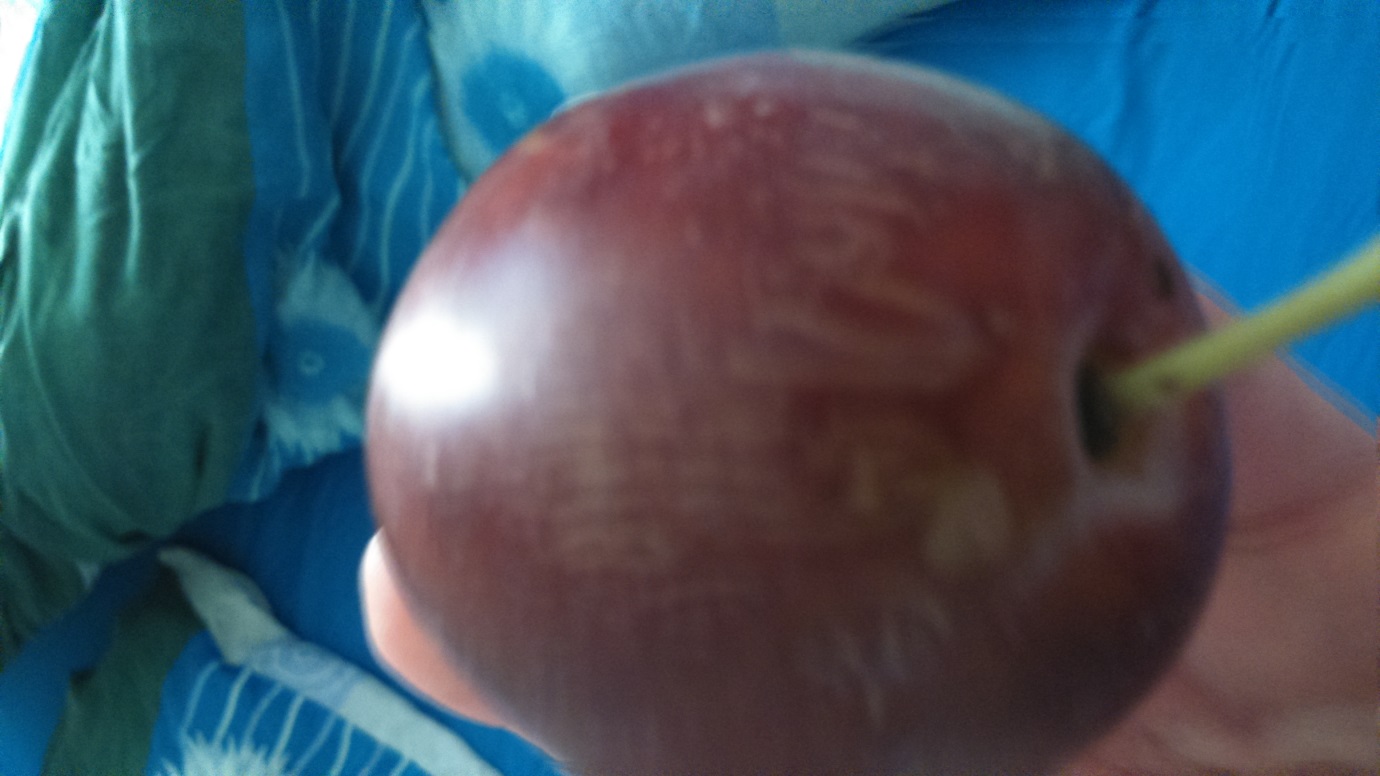 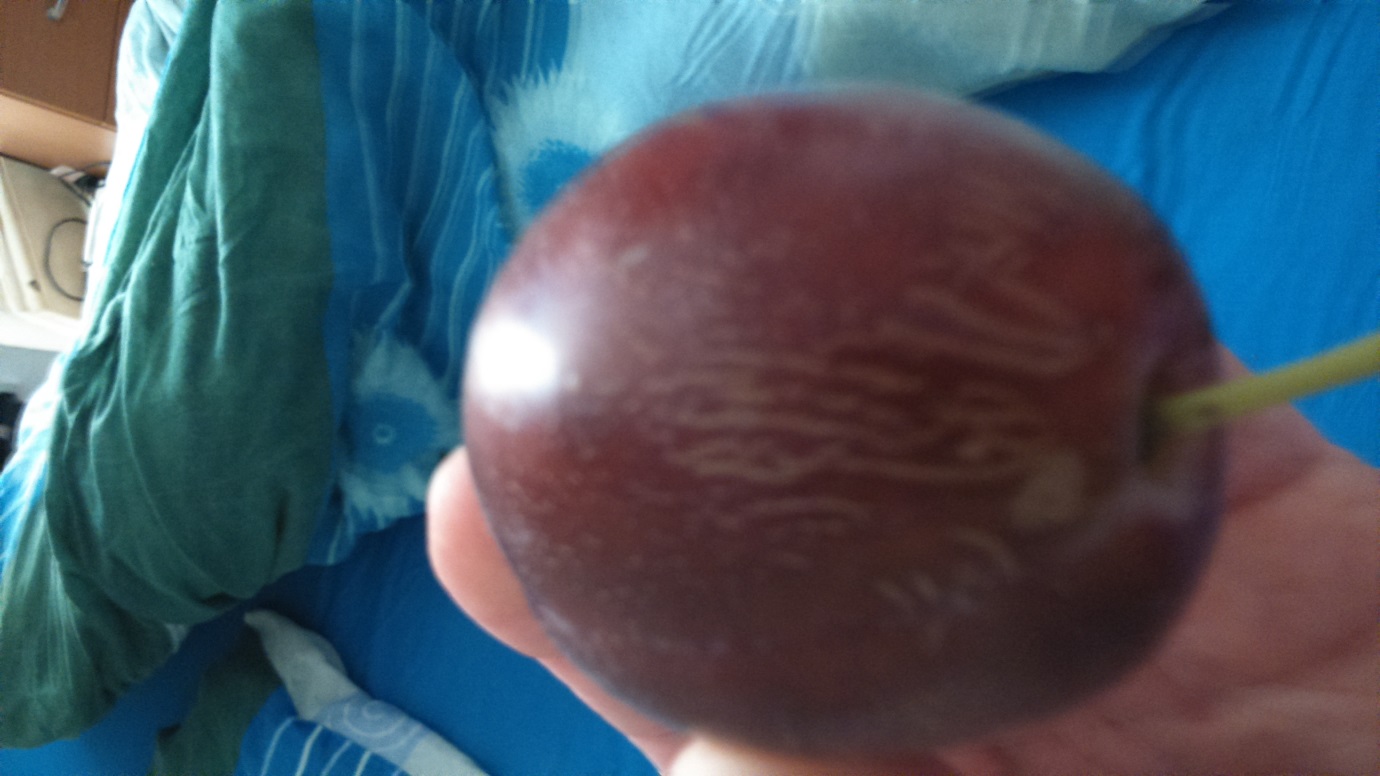 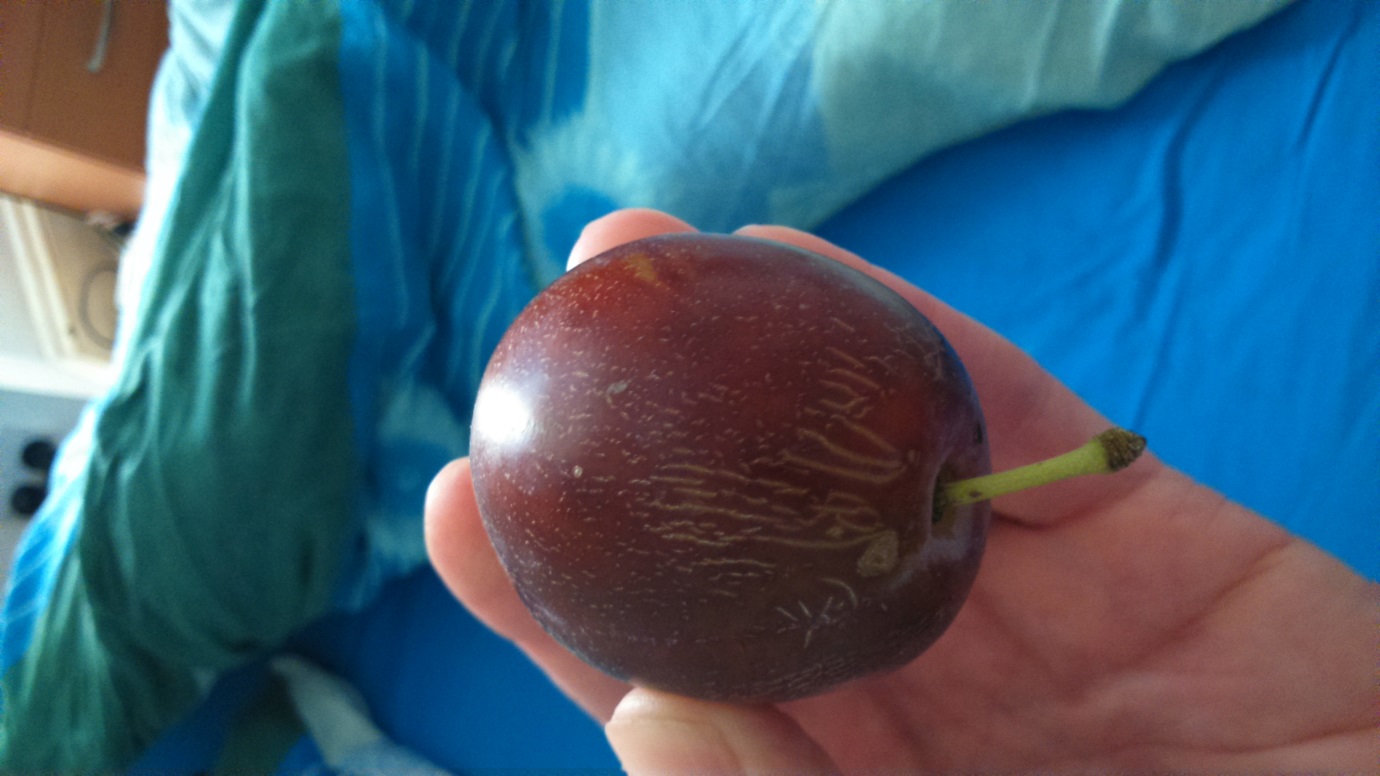 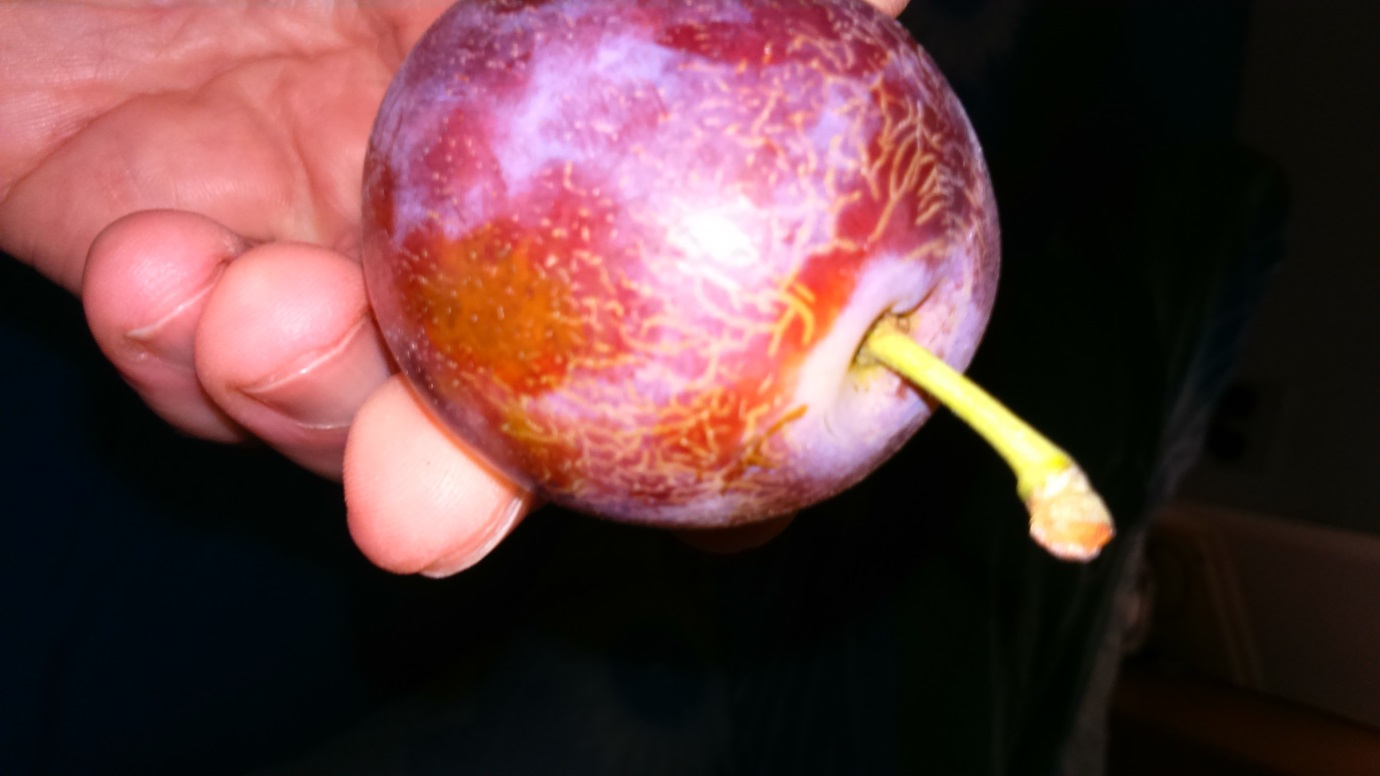 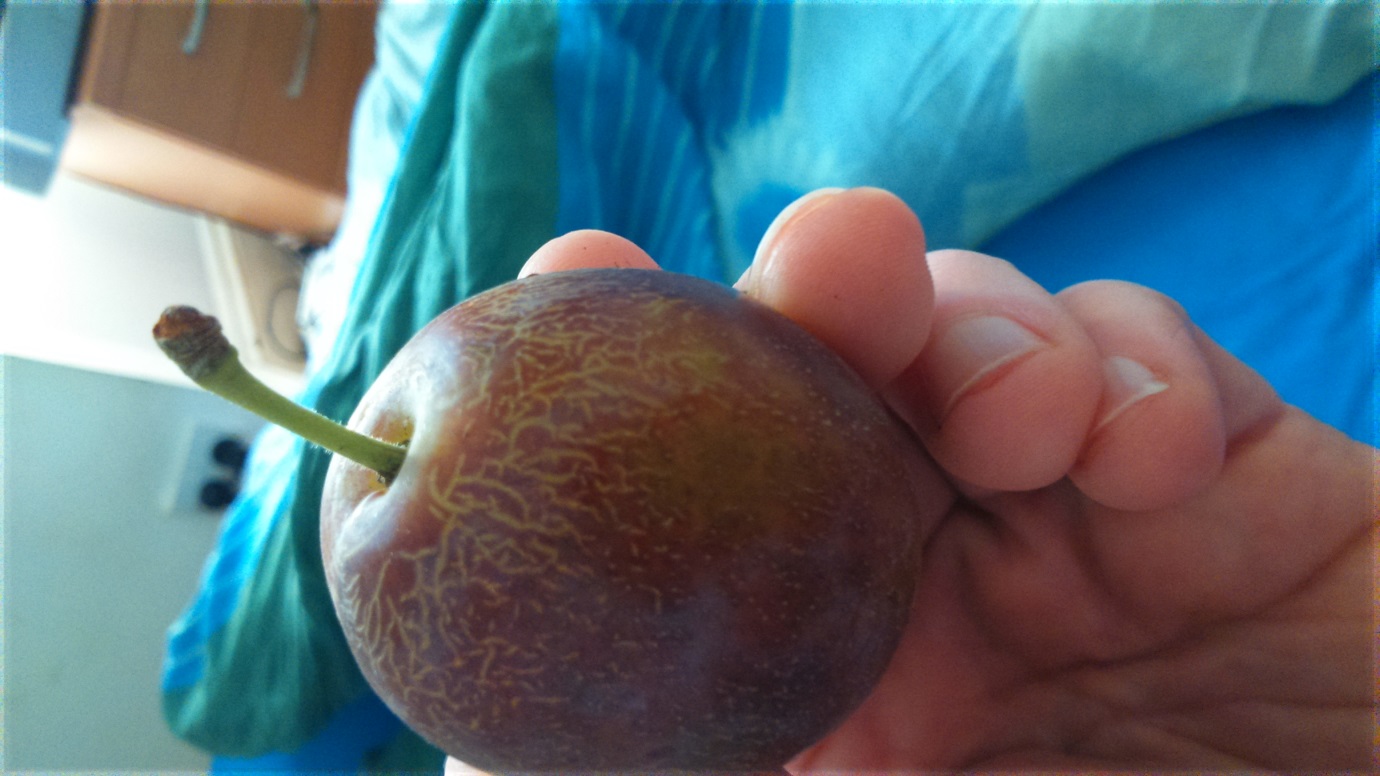 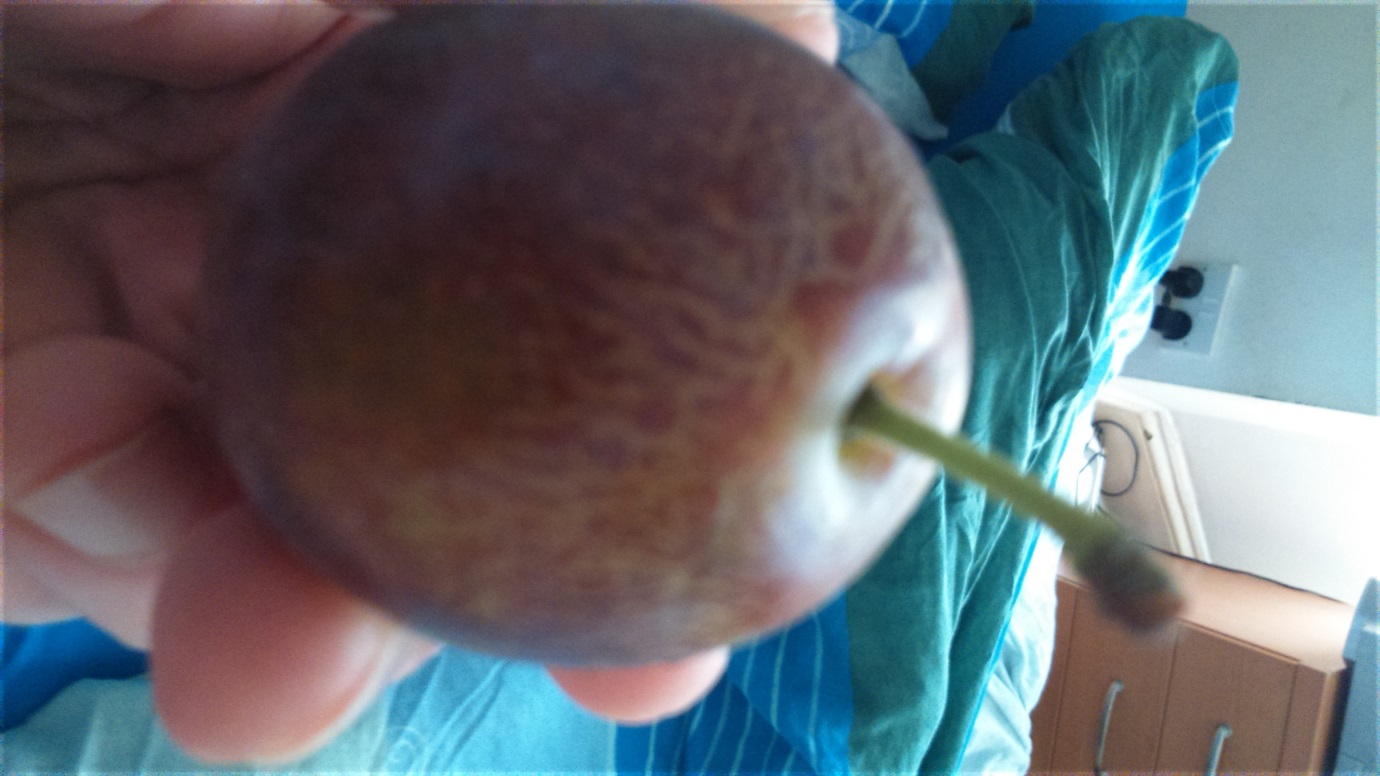 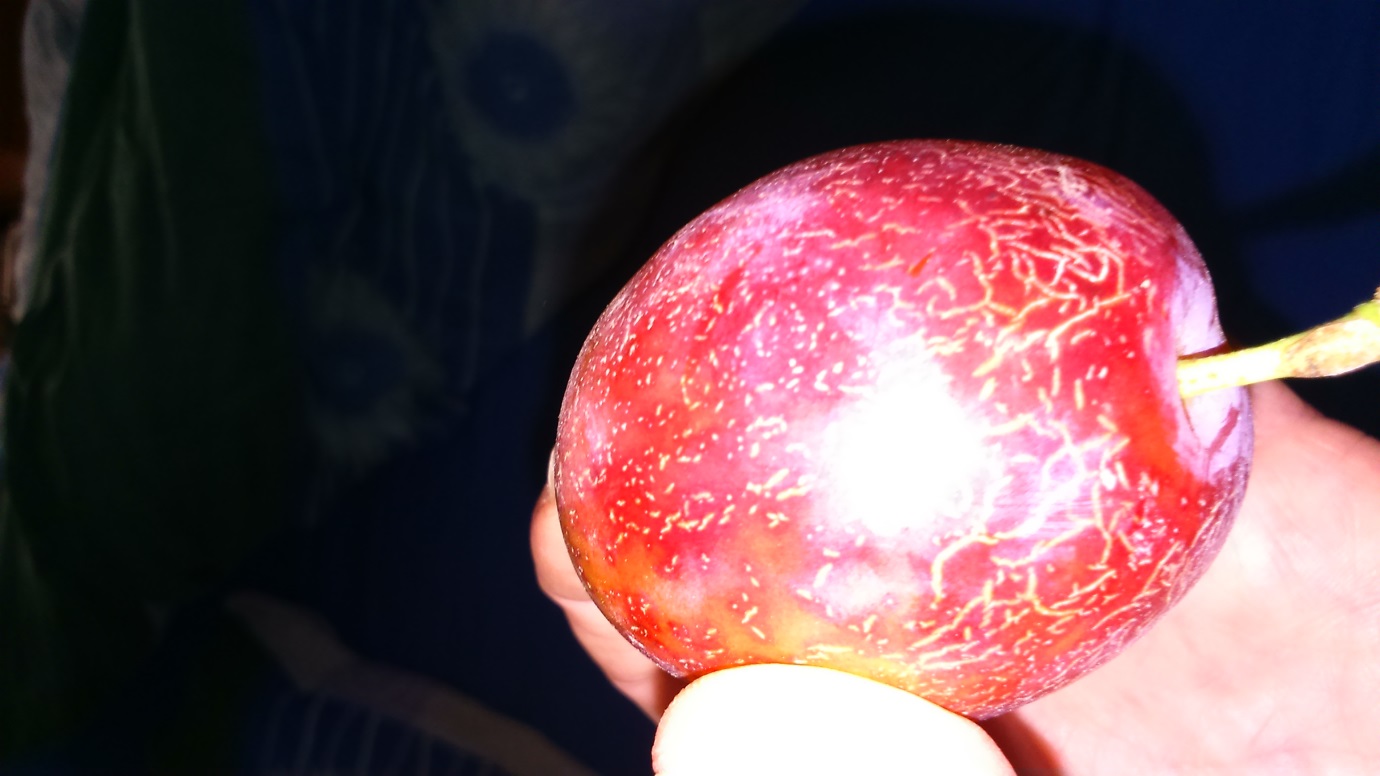 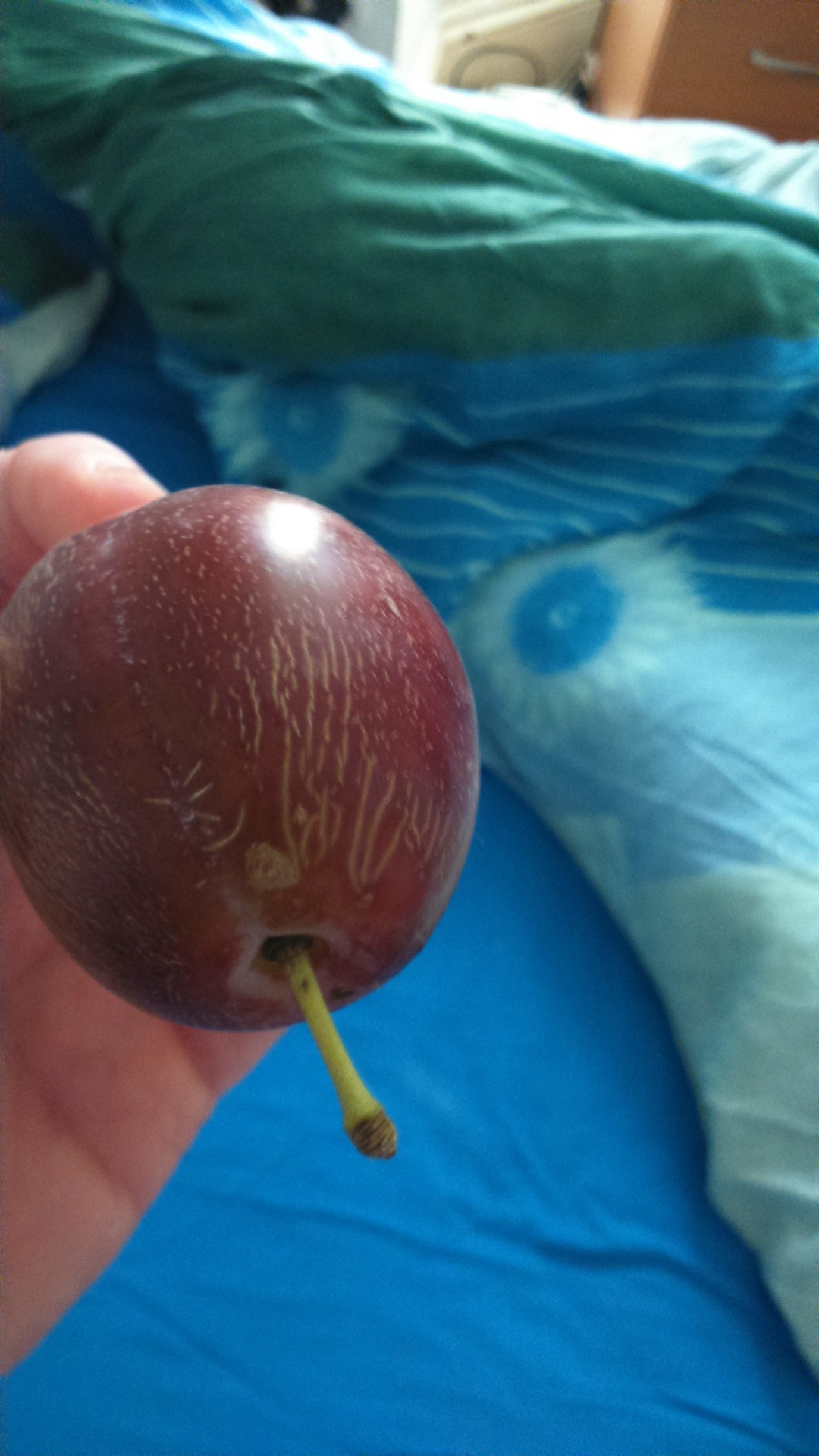 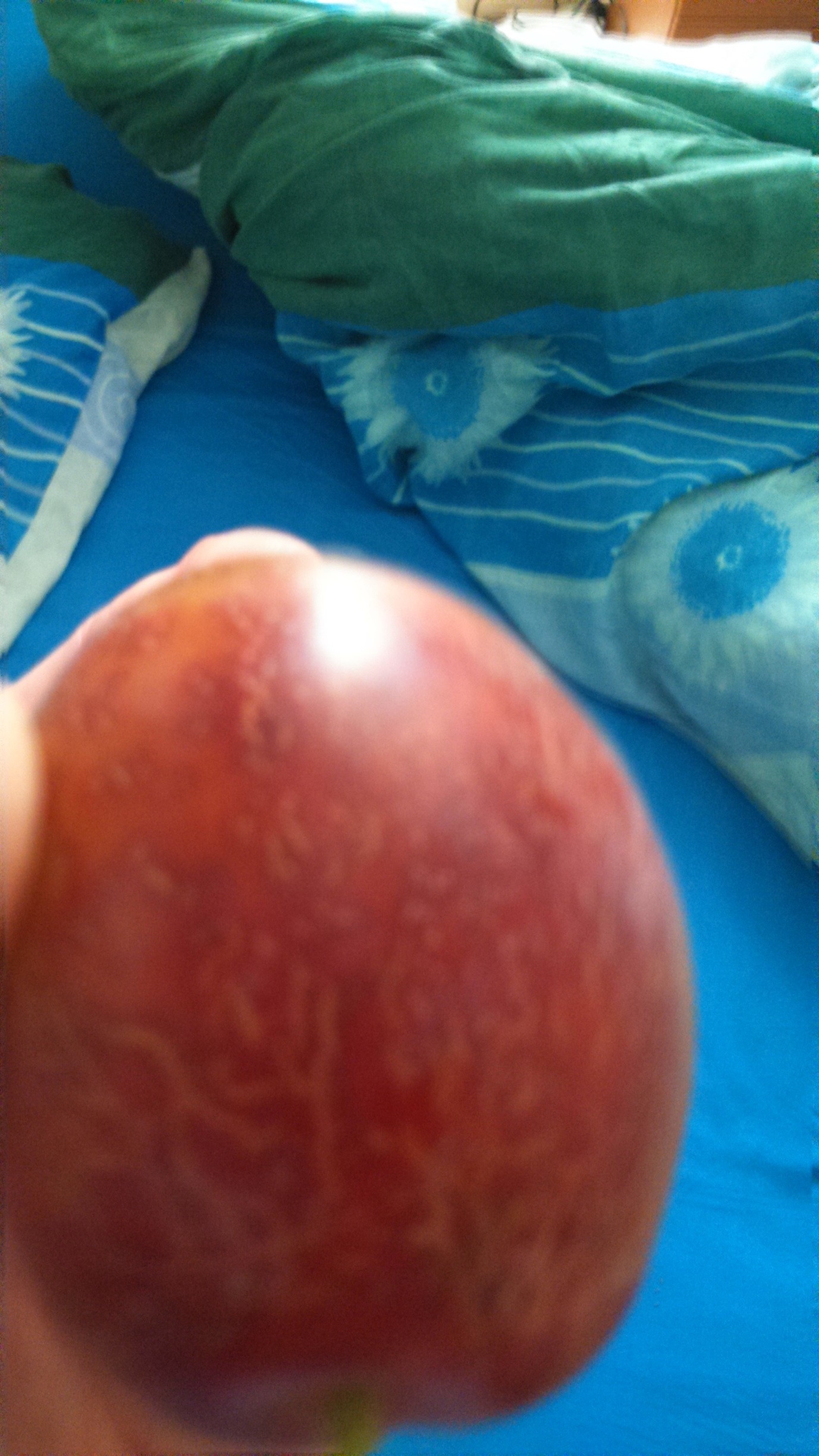 